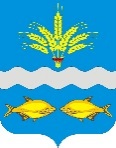 РОССИЙСКАЯ ФЕДЕРАЦИЯРОСТОВКАЯ ОБЛАСТЬ НЕКЛИНОВСКИЙ РАЙОНМУНИЦИПАЛЬНОЕ ОБРАЗОВАНИЕ «СИНЯВСКОЕ СЕЛЬСКОЕ ПОСЕЛЕНИЕ”АДМИНИСТРАЦИЯ СИНЯВСКОГО СЕЛЬСКОГО ПОСЕЛЕНИЯПОСТАНОВЛЕНИЕ                                                 От 27 октября 2023г. № 408с. СинявскоеОб основных направлениях бюджетной и налоговой политики Синявского сельского поселения на 2024 год и на плановый период 2025 и 2026 годов		В соответствии со статьей 1842 Бюджетного кодекса Российской Федерации и статьей 27 Решения Собрания депутатов Синявского сельского поселения от 19.10.2021 № 6 "О бюджетном процессе в Синявском сельском поселении", а также постановлением Администрации Синявского сельского поселения от 15 июня 2023г. № 193 «Об утверждении Порядка и сроков составления проекта бюджета Синявского сельского поселения Неклиновского района на 2024 год и на плановый период 2025 и 2026 годов» Администрация Синявского сельского поселения постановляет:		1. Утвердить основные направления бюджетной и налоговой политики Синявского сельского поселения на 2024 год и на плановый период 2025 и  2026 годов согласно приложения к настоящему постановлению.          2. Начальнику отдела экономики и финансов Администрации Синявского сельского поселения З.Е. Барлаухян обеспечить разработку проекта бюджета Синявского сельского поселения на основе основных направлений бюджетной и налоговой политики Синявского сельского поселения на 2024 год и на плановый период 2025 и 2026 годов.         3. Настоящее постановление вступает в силу со дня его официального опубликования.      4. Контроль за исполнением настоящего постановления возложить на начальника отдела экономики и финансов Барлаухян З.Е. Глава Администрации Синявского   сельского поселения	                                           С.А.Шведов	                                                           			Постановление вносит отдел экономики и финансовАдминистрации Синявского сельского поселенияПриложениек Постановлению Администрации                                                    Синявского сельского поселенияот 27 октября 2023 г. № 408ОСНОВНЫЕ НАПРАВЛЕНИЯбюджетной и налоговой политики Синявского сельского поселения  на 2024 год и на плановый период 2025 и 2026 годов            Настоящие Основные направления сформированы с учетом основных приоритетов государственной политики Российской Федерации, Послания Президента Российской Федерации Федеральному Собранию Российской Федерации от 21.02.2023 года, указов Президента Российской Федерации от 07.05.2018 № 204 «О национальных целях и стратегических задачах развития Российской Федерации на период до 2024 года» и от 21.07.2020 № 474 «О национальных целях развития Российской Федерации на период до 2030 года», итогов реализации бюджетной и налоговой политики в 2022 – 2023 годах, и основных направлений бюджетной, налоговой и таможенно-тарифной политики Российской Федерации на 2024 год и на плановый период 2025 и 2026 годов.           Целью Основных направлений является определение условий и подходов, используемых для формирования проекта Бюджета Синявского сельского поселения на 2024 год и плановый период 2025 и 2026 годов. 1. Основные итоги реализации бюджетной 
и налоговой политики в 2022 -2023 годах         В условиях важнейших исторических событий для Российской Федерации, обострения геополитических противоречий бюджетная политика Синявского сельского поселения в 2022 – 2023 годах была ориентирована на содействие структурной трансформации экономики Синявского сельского поселения, обеспечение стабильности финансовой системы Синявского сельского поселения и социальную поддержку жителей сельского поселения.         В целях нивелирования введенных против Российской Федерации внешнеэкономических санкций, обусловленных проведением специальной военной операции, федеральными органами государственной власти и государственными органами Ростовской области, органом местного самоуправления Синявского сельского поселения были приняты меры в целях поддержки экономики и граждан Российской Федерации.         Бюджетными параметрами были учтены приоритеты бюджетной политики по сохранению социальной стабильности, обеспечению первоочередных задач социально-экономического развития Синявского сельского поселения.       В связи с новой экономической реальностью, исполнение бюджета Синявского сельского поселения обеспечено в 2022 году меньше от показателей 2021 года.         Доходы бюджета Синявского сельского поселения составили 19 444,6 тыс. рублей, меньше от 2021 года на 4,7 процента.        Собственные доходы бюджета Синявского сельского поселения поступили в объеме 7313,0 тыс. рублей, с уменьшением к 2021 году на 383,3 тыс. рублей, или на 5,2 процента.         Расходы бюджета Синявского сельского поселения исполнены в 2022 году в сумме 19 501,0 тыс. рублей, или на 90,0 процента к плану, с ростом на 6,1 процента к 2021 году.       По результатам исполнения бюджета сложилось превышение расходов над доходами бюджета Синявского сельского поселения (дефицит) в объеме 56,4 тыс. рублей.        В сфере бюджетных расходов бюджетная политика реализовывалась с учетом новых задач по стабилизации и сбалансированности бюджета.        По-прежнему приоритетным направлением являлись расходы на первоочередные цели, на социальную сферу.        В соответствии с изменениями, внесенными Федеральным законом от 16.04.2022 № 104-ФЗ «О внесении изменений в отдельные законодательные акты» в Федеральный закон от 05.04.2013 № 44-ФЗ «О контрактной системе в сфере закупок товаров, работ, услуг для обеспечения государственных и муниципальных нужд», порядок учета и оплаты денежных обязательств получателей средств местного бюджета осуществляется с учетом сокращения до 7 рабочих дней сроков оплаты поставленной продукции (выполненных работ/оказанных услуг) по муниципальным контрактам.         В качестве дополнительных мер поддержки экономики применяются увеличенные размеры авансирования контрактов до 50 процентов от их цены, до 90 процентов по контрактам на строительство, реконструкцию и капитальный ремонт, контрактам, подлежащим казначейскому сопровождению.        Реализация масштабных антикризисных мер, принятых на федеральном и региональном уровнях, способствовала стабильности экономики и сохранению устойчивости бюджета Синявского сельского поселения.        За период I полугодия 2023 г. исполнение бюджета Синявского сельского поселения обеспечено с положительной динамикой.        Доходы исполнены в сумме 8 859,1 тыс. рублей, или на 47,2 процента к годовому плану, с уменьшением фактических поступлений от аналогичного периода 2022 года на 4,2 процента. В том числе собственные налоговые и неналоговые поступления составили 1 645,7 тыс. рублей. Расходы исполнены в объеме 9 092,2 тыс. рублей, или на 43,7 процентов к плану, с уменьшением к I полугодию 2022 г. на 8,0 процента.        По итогам I полугодия 2023 г. расходы бюджета Синявского сельского поселения с учетом их переформатирования в результате сложившейся экономии и невостребованных средств, увеличения за счет остатков 2022 года и межбюджетных трансфертов из других уровней бюджетной системы Российской Федерации увеличены в сравнении с первоначально утвержденным бюджетом на 2 000,0 тыс. рублей.      Социальные обязательства местного бюджета обеспечены финансированием в полном объеме.       По итогам I полугодия 2023 г. исполнение бюджета Синявского сельского поселения обеспечено с дефицитом в сумме 233,1 тыс. рублей.2. Основные цели и задачи бюджетной 
и налоговой политики на 2024 год и на плановый период 2025 и 2026 годовБюджетная и налоговая политика Синявского сельского поселения на 2024 год и на плановый период 2025 и 2026 годов будет соответствовать основным подходам, реализуемым в 2023 году с учетом эффективного расходования бюджетных средств, оптимизации и переформатирования расходов бюджета Синявского сельского поселения, создания резерва для обеспечения приоритетных и непредвиденных расходов бюджета Синявского сельского поселения.Основные направления бюджетной политики на 2024 – 2026 годы сконцентрированы в первую очередь на реализации задач, поставленных Президентом Российской Федерации, Губернатором Ростовской области, Главой Администрации Неклиновского района и Главой Администрации Синявского сельского поселения. Безусловным приоритетом является достижение целей национального развития, выполнение социальных обязательств, повышение уровня жизни граждан. Во исполнение поручений Послания Президента Российской Федерации запланировано увеличение заработной платы работникам бюджетной сферы в связи с увеличением минимального размера оплаты труда с 1 января 2024 г. до 19 242 рублей и необходимостью доведения уровня заработной платы работников бюджетного сектора до средней заработной платы по экономике региона.Инновации и технологическое развитие будут применяться для успешного внедрения новых технологий, что способствует росту экономики Синявского сельского поселения, повышению уровня жизни населения и созданию благоприятного инвестиционного климата.Параметры бюджета Синявского сельского поселения на 2024 год и на плановый период 2025 и 2026 годов сформированы на основе прогноза социально-экономического развития Синявского сельского поселения на 2024 – 2026 годы. В целях соблюдения финансовой дисциплины бюджетные проектировки планируются с учетом выполнения обязательств, предусмотренных соглашениями о предоставлении дотаций на выравнивание бюджетной обеспеченности из областного бюджета.Продолжится соблюдение требований бюджетного законодательства, предельного уровня муниципального долга и бюджетного дефицита, недопущение образования кредиторской задолженности.2.1. Налоговая политика Синявского сельского поселения на 2024 год и на плановый период 2025 и 2026 годовВ Синявском сельском поселении на 2024 год и на плановый период до 2026 года сохраняется курс на стимулирование экономической и инвестиционной активности, развитие доходного потенциала поселения на основе экономического роста.Основными задачами налоговой политики являются, с одной стороны, сохранение бюджетной устойчивости, получение необходимого объема бюджетных доходов, а с другой стороны, поддержка предпринимательской и инвестиционной активности, обеспечивающей стабильное экономическое развитие Синявского сельского поселения.Достижение поставленных целей и задач будет основываться на следующих приоритетах:1. Реализация существующего комплекса мер, направленных на формирование благоприятного инвестиционного климата и развитие конкурентоспособной инновационной экономики поселения. 2. Содействие занятости населения и создание благоприятных налоговых условий, способствующих развитию предпринимательской активности и легализации бизнеса самозанятых граждан.3. Обеспечение комфортных налоговых условий для отдельных категорий населения, нуждающихся в муниципальной поддержке. Установленные на местном уровне льготы по земельному налогу и налогу на имущество физических лиц носят социально значимый характер. В трехлетней перспективе будет продолжена работа по укреплению доходной базы бюджета поселения за счет наращивания стабильных доходных источников и мобилизации в бюджет имеющихся резервов.Продолжится взаимодействие органов местного самоуправления с региональными органами власти в решении задач по дополнительной мобилизации доходов. Вектор деятельности направлен на обеспечение полноты уплаты налогов и выявления фактов умышленного занижения финансовых результатов для целей налогообложения, пресечение «теневой» экономики, нелегальной занятости, сокращение задолженности и применение полного комплекса мер принудительного взыскания задолженности, выявление и обеспечение постановки на налоговый учет всех потенциальных плательщиков и объектов налогообложения, привлечение к декларированию полученных доходов, эффективное использование имущества и земельных ресурсов. Совершенствование нормативной правовой базы по вопросам налогообложения будет осуществляться в условиях изменений федерального и регионального налогового законодательства.В целях повышения уровня самообеспеченности Синявского сельского поселения основной задачей остается расширение налогооблагаемой базы и улучшение инвестиционного климата.2.2. Основные направления бюджетной политикив области социальной сферыОдним из основных подходов бюджетной политики в области социальной сферы является увеличение уровня доходов граждан.Повышение оплаты труда работникам бюджетной сферы планируется согласно указам Президента Российской Федерации от 07.05.2012 № 597 «О мероприятиях по реализации государственной социальной политики», от 01.06.2012 № 761 «О Национальной стратегии действий в интересах детей на 2012 – 2017 годы» и от 28.12.2012 № 1688 «О некоторых мерах по реализации государственной политики в сфере защиты детей-сирот и детей, оставшихся без попечения родителей» с учетом необходимости сохранения соотношения средней заработной платы отдельных категорий работников с показателем «среднемесячная начисленная заработная плата наемных работников в организациях, у индивидуальных предпринимателей и физических лиц (среднемесячный доход от трудовой деятельности)» по Ростовской области на 2024 – 2026 годы.В целях ежегодного повышения оплаты труда работников муниципальных учреждений Синявского сельского поселения, на которые не распространяется действие указов Президента Российской Федерации 2012 года, предусмотрена индексация расходов на уровень инфляции в 2024 – 2026 годах, утвержденный прогнозом социально-экономического развития Синявского сельского поселения на 2024 – 2026 годы.Также запланировано повышение расходов на заработную плату отдельных низкооплачиваемых категорий работников до уровня минимального размера оплаты труда.2.2.1 КультураВ сфере культуры продолжится финансовое обеспечение деятельности муниципальных учреждений культуры, проведение и участие в различных мероприятиях мероприятий.Приоритетной задачей является охрана и сохранение объектов культурного наследия: разработка проектов предметов охраны объектов культурного наследия находящихся на территории Синявского сельского поселения.2.2.2. Физическая культура и спортОсновное внимание направлено на повышение мотивации жителей Синявского сельского поселения к регулярным занятиям физической культурой и спортом и ведению здорового образа жизни, развитие инфраструктуры физической культуры и спорта, в том числе для лиц с ограниченными возможностями здоровья и инвалидов, создание условий для успешного выступления спортсменов на спортивных соревнованиях и совершенствования системы подготовки спортивного резерва.2.2.3. Жилищно-коммунальное хозяйствоВ 2024 год и плановом периоде 2025 и 2026 годов планируется значительная поддержка жилищно-коммунального хозяйства, в том числе на мероприятия по:формированию современной городской среды, благоустройству общественных территорий населенных пунктов.3. Повышение эффективности и приоритизация бюджетных расходовБюджетная политика в сфере расходов направлена на безусловное исполнение действующих расходных обязательств, в том числе с учетом их приоритизации и повышения эффективности использования финансовых ресурсов.Главным приоритетом при планировании и исполнении расходов бюджета Синявского сельского поселения является обеспечение в полном объеме всех конституционных и законодательно установленных обязательств государства перед гражданами.В целях создания условий для эффективного использования средств бюджета Синявского сельского поселения и мобилизации ресурсов продолжится применение следующих основных подходов:формирование расходных обязательств с учетом переформатирования структуры расходов бюджета Синявского сельского поселения исходя из установленных приоритетов;разработка бюджета Синявского сельского поселения на основе муниципальных программ Синявского сельского поселения с учетом интегрированных в их структуру региональных проектов;неустановление расходных обязательств, не связанных с решением вопросов, отнесенных Конституцией Российской Федерации и федеральными законами к полномочиям органов местного самоуправления;активное привлечение внебюджетных ресурсов, направление средств от приносящей доход деятельности, в том числе на повышение оплаты труда отдельным категориям работников, поименованных в указах Президента Российской Федерации 2012 года;совершенствование межбюджетных отношений.4. Основные подходы к формированию межбюджетных отношений Основными направлениями бюджетной политики в сфере межбюджетных отношений являются:реализация мер по укреплению финансовой дисциплины, соблюдению установленных бюджетным законодательством ограничений по дефициту бюджетов муниципальных образований, параметрам муниципального долга.содействие сбалансированности местного бюджета с учетом мер, принимаемых администрацией поселения в рамках обязательств заключенных соглашений о мерах по социально-экономическому развитию и оздоровлению муниципальных финансовВ связи с этим продолжится работа по контролю за качественным и своевременным принятием местных бюджетом, внесения в них изменений, сбалансированным исполнением, соблюдением требований и нормативов, установленных бюджетным законодательством, отсутствием просроченной кредиторской задолженности. безусловным исполнением принятых расходных обязательств, в первую очередь связанных с обеспечением оплаты труда и иных первоочередных социально значимых расходов.5. Обеспечение сбалансированности бюджета Синявского сельского поселенияВ условиях, когда российская экономика вступила в фазу структурной перестройки из-за введения беспрецедентных внешних торговых и финансовых ограничений, особенно важно обеспечить бюджетную устойчивость и сбалансированность бюджета Синявского сельского поселения. В связи с неопределенностью на финансовых рынках осуществление рыночных заимствований не планируется, рассчитывая в первую очередь на собственные доходы местного бюджета и получение дотации на выравнивание бюджетной обеспеченности из областного бюджета. В условиях превышения расходов над доходами основным источником финансирования дефицита местного бюджета, обеспечивающим его сбалансированность, будут выступать остатки средств на едином счете бюджета Синявского сельского поселения на первое число текущего финансового года.Совершенствование системы внутреннего муниципального финансового контроля и контроля финансовогооргана в сфере закупокВ целях создания условий для повышения эффективности бюджетных расходов при осуществлении полномочий по внутреннему муниципальному финансовому контролю переданы полномочия Администрации Неклиновского района за:-соблюдением бюджетного законодательства Российской Федерации и иных нормативных актов, регулирующих бюджетные правоотношения;- полнотой и достоверностью отчетности о реализации муниципальных программ, в том числе и об исполнении муниципальных заданий;- соблюдением требований к обоснованиям закупок;-соблюдением правил нормирования в сфере закупок;-обоснованием начальной (максимальной) цены контракта, заключаемого с единственным поставщиком (подрядчиком, исполнителем), включенной в план-график;-применением заказчиком мер ответственности и совершения иных действий в случае нарушения поставщиком (подрядчиком) условий контракта; - соответствием поставленного товара, выполненной работы (ее результата) или оказанной услуги условиям контракта;-своевременностью, полнотой и достоверностью отражения в документах учета поставленного товара, выполненной работы (ее результата) или оказанной услуги;-соответствием использования поставленного товара, выполненной работы (ее результата) или оказанной услуги целям осуществления закупки;- в соответствии с частью 3 статьи 99 Федерального закона от 05.04.2013 года №44-ФЗ «О контрактной системе в сфере закупок товаров, работ, услуг для обеспечения государственных и муниципальных нужд».В отношении обеспечения контроля в сфере закупок для  муниципальных нужд будут применены новые требования. Заказчики будут обязаны с 1 апреля 2024 г. заключать структурированные контракты в форме электронного документа по результатам электронных процедур, а с 1 июля 2024 г. формировать и заключать соглашения об изменении и расторжении контракта в электронном виде в единой информационной системе в сфере закупок. Указанные новации позволят:обеспечить связь между структурированным извещением, протоколом, заявкой, документами об исполнении и оплаты контракта;снизить риски ошибок заказчиков за счет автоматического заполнения большей части информации;обеспечить однократный ввод юридически значимой информации и ее последующий автоматизированный контроль, в том числе финансовый;обеспечить автоматическое формирование сведений в реестре контрактов.Кроме того, с 1 января 2024 г. распоряжения о совершении казначейских платежей будут формироваться посредством единой информационной системы в сфере закупок, что также позволит сократить сроки оплаты по контрактам.Продолжится работа по информированию заказчиков об основных изменениях и новациях в сфере закупок.Внедрение и применение указанных механизмов способствует совершенствованию финансового контроля, направленному на предупреждение нарушений в финансово-бюджетной сфере и сфере закупок, а также повышению финансовой дисциплины при использовании бюджетных средств.